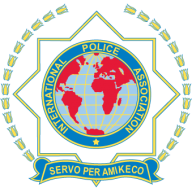 		IPA MEDNARODNO POLICIJSKO ZDRUŽENJE		SEKCIJA SLOVENIJA         	     REGIONALNI STROKOVNI KLUB POLICISTOVŠ T A J E R S K AŠtevilka: RS I.Datum:   2.3. 2022	ČASTNO RAZSODIŠČE:Petar HABRUN – predsednikBoris RAMOT – članFranc VIRTIČ – članDatum: 2.3.2022POROČILO ČASNEGA RAZSODIŠČAČastno razsodišče  kluba IPA RSKP ŠTAJERSKA v sestavi članov gospoda Virtič Franca in Ramot Borisa ter predsednika Habrun Petra, v letu 2021 s strani članov kluba, organov kluba ali njihovih članov, nismo dobili v reševanje nobene kršitve statuta kluba. V imenu častnega razsodišča lep pozdrav vsem članom kluba in članom organov kluba.V Mariboru  2.3.2022                                                                                                           Predsednik častnega razsodišča                                                                                                                        Petar Habrun